第1回　出展技術発表会　所見様式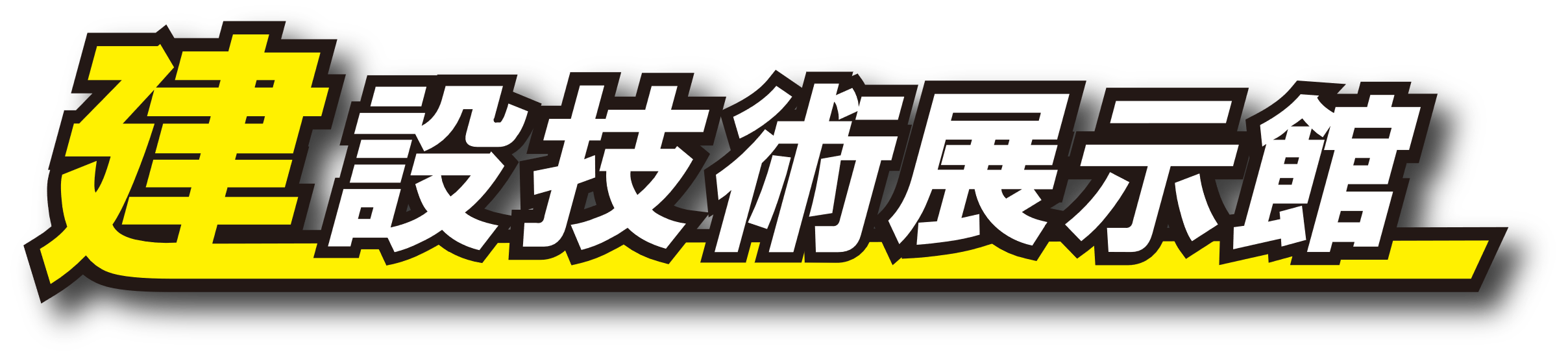 受付番号－氏名【第１日目】発表１について○○○○○……。発表２について○○○○○……。発表３について○○○○○……。発表４について○○○○○……。　　　　：　　　　：発表〇について○○○○○……。※所見の内容は、各発表課題にふれたものとしてください。また、「発表１について」等のタイトルを含まず、第１日目分で、１００文字以上としてください。【第２日目】発表１について○○○○○……。発表２について○○○○○……。発表３について○○○○○……。発表４について○○○○○……。　　　　：　　　　：発表〇について○○○○○……。※所見の内容は、各発表課題にふれたものとしてください。また、「発表１について」等のタイトルを含まず、第２日目分で、１００文字以上としてください。第1回　出展技術発表会　アンケート16期　第１回　出展技術発表会をご聴講いただきありがとうございます。今後の運営のためアンケートにご協力ください。出展技術発表会を聴講してみて、発表会に対する改善点等があればお聞かせください。出展技術発表会にご来場いただくにはどんな工夫があると良いかお聞かせください。今回は出展技術の発表でしたが、『国土交通省の施策や取組』などの聴講を希望しますか？□　　する　　　　　　　　　　　　　　　□　　しない聴講したい講演をお聞かせください。（複数回答　可）□　　国土交通省の施策・取組　　□　　地方自治体での施策・取組　　□他省庁等での施策・取組□　　防災関係の講演　　□　　DX関連の講演　　□大学教授等の講演（分野・講師名：　　　　　　　　　　　　）□　　その他（　　　　　　　　　　　　　　　　　　　　　　　　　　）特に関心の持った発表に☑し、感想などをお聞かせください。（複数回答　可）7月24日□　　『i-ConstructionのためのICT活用技術』：一般社団法人日本測量機器工業会□　　『落石・土砂から人・建物・道路を守る防止柵 「ハイジュールネット」』：日鉄神鋼建材株式会社□　　『洪水から人々の暮らしを守る揚排水ポンプ』：一般社団法人河川ポンプ施設技術協会□　　『道路維持管理のDX基盤 「ＲＩＤ」』：株式会社日本インシーク□　　『地域社会の活性化につなげる流域治水の推進』：株式会社建設技術研究所□　　『流域全体で水災害を防止・軽減・復旧する技術』：髙松コンストラクショングループ　　理由、感想など7月2５日□　　『３次元データを活用した建設DXソリューション』：福井コンピュータ株式会社□　　『インフラ施設の防災・減災を図るCDM工法』：CDM研究会□　　『カーボンニュートラルに対する鹿島の取り組み』：鹿島建設株式会社□　　『建設現場を可視化するAR技術 「Trimble SiteVision」』：サイテックジャパン株式会社□　　『土を固めるセメント系固化材』：一般社団法人セメント協会□　　『5次元施工シミュレーションシステム』：株式会社奥村組　東日本支社　　理由、感想など：ご協力ありがとうございました。